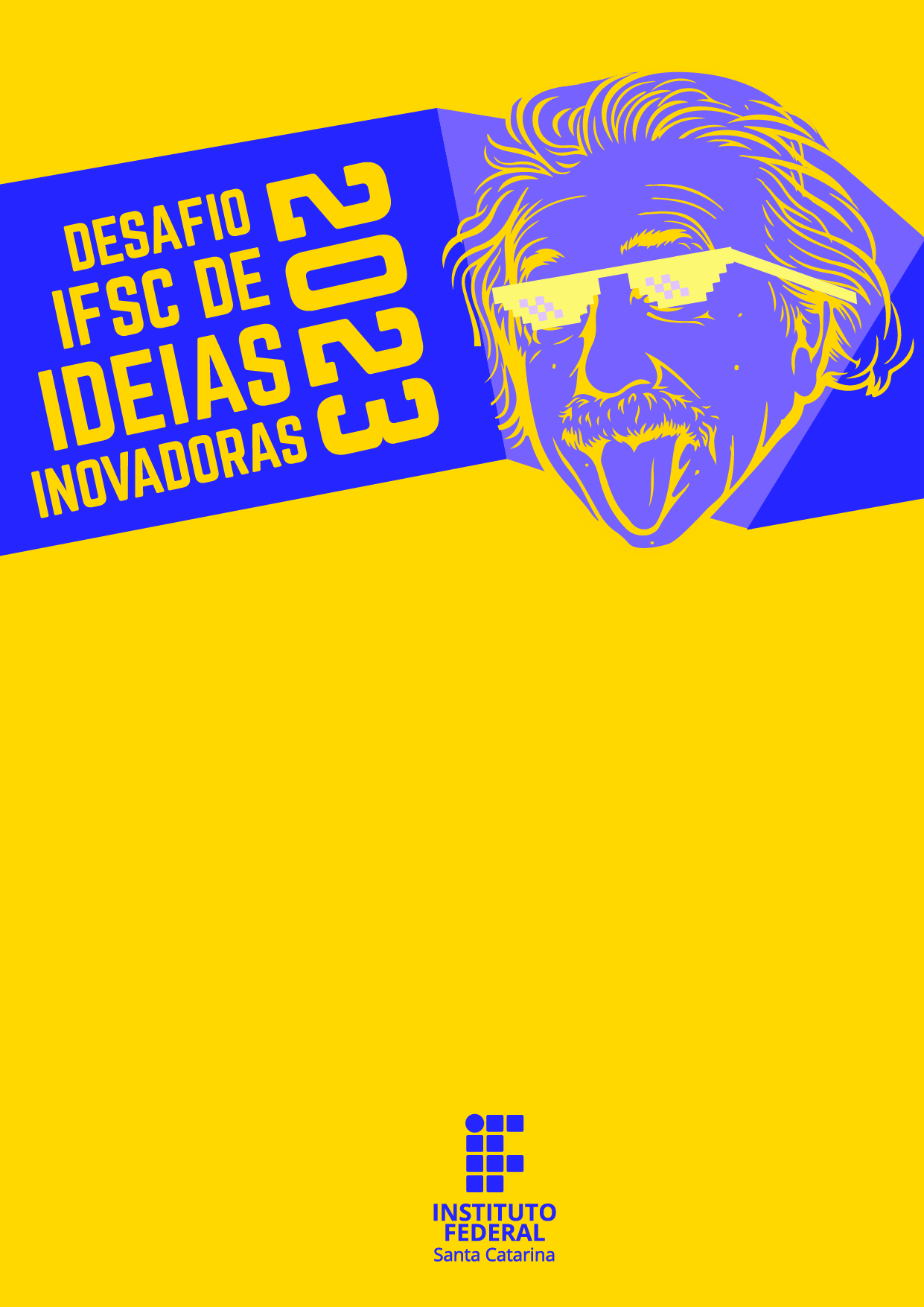 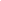 1. Descrição da Ideia Inovadora (máximo 500 palavras)2. Estratégia/Metodologia de Execução do Projeto (máximo 1000 palavras)3. Etapas e Cronograma de Execução Identificação das EtapasObs.: Ajuste o número de linhas de tabela de acordo com o número de metas.Cronograma de ExecuçãoObs.: Insira uma “X” nos meses em que a referida etapa será executada. Ajuste o número de linhas de tabela de acordo com o número de metas.4. Infraestrutura (Informe o local de execução das atividades, descreva a infraestrutura existente e a necessária para a execução do projeto)5. Capacidade Técnica (Demonstre que a equipe possui os conhecimentos e competências necessárias para a execução do projeto)6. OrçamentoObs.: Ajuste o número de linhas da tabela de acordo com o número de itens de despesas.Identificação e assinatura dos membros da equipe:Identificação e assinatura do servidor do IFSC Mentor da equipe:_______________________________Nome:CPF:Data: ____/____/_______NºEtapaDescriçãoE1E2E3...Meta1º mês2º mês3º mês4º mês5º mêsE1E2E3NºDescrição da DespesaJustificativaValor Unit (R$)QtdValor (R$)01020304050607080910…Valor Total (R$)10.000,00_______________________________Nome:CPF:_______________________________Nome:CPF:_______________________________Nome:CPF:_______________________________Nome:CPF: